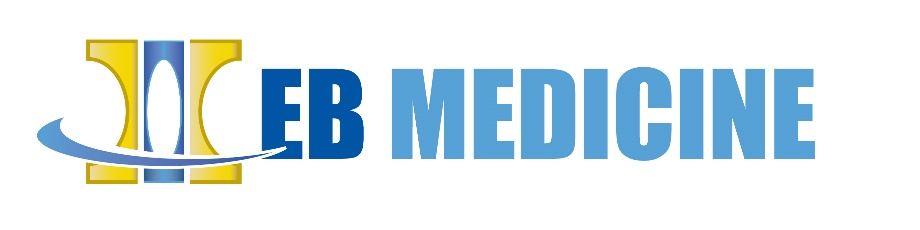 FemInEM Idea Exchange 2020 ConferenceCME Information StatementDate of Activity: October 8-9, 2020 Location of Activity: Streaming onlineAccreditation: This activity has been planned and implemented in accordance with the accreditation requirements and policies of the Accreditation Council for Continuing Medical Education (ACCME) through the joint providership of EB Medicine and FemInEM, Inc. EB Medicine is accredited by the ACCME to provide continuing medical education for physicians.Credit Designation: EB Medicine designates this enduring material for a maximum of 10 AMA PRA Category 1 Credit(s)™. Physicians should claim only the credit commensurate with the extent of their participation in the activity. Needs Assessment: The need for this educational activity was determined by practice gap analysis, literature review, and content expert analysis of current educational needs. Target Audience: This activity is designed for physicians, advanced practice providers, residents, students, specifically women working in emergency medicine.Goals: The purpose of this activity is to inspire and empower participants towards greater professional success and development. Topics addressing gender equity, workplace policies supporting female physicians, and the unique challenges of women physicians will be covered, along with gender neutral topics on professional development for the EM clinician.Objectives: Upon completion of this activity, you should be able to: Recognize factors leading to gender inequity in promotion and leadership, apply specific techniques for self-promotion, including speaking and negotiation, and employ strategies to combat gender inequity in promotion and leadershipCite modifiable factors affecting wellness among clinicians, recognize second victim syndrome in colleagues, employ strategies at both system and personal levels to improve clinician wellness, and demonstrate strategies and tactics for effective advocacyIdentify challenges of communication specific to female clinicians, employ new techniques for more effective communication and team leadership, and demonstrate methods for navigating difficult conversationsFaculty Disclosure: It is the policy of EB Medicine to ensure objectivity, balance, independence, transparency, and scientific rigor in all CME activities. All faculty participating in the planning or implementation of a CME activity are expected to disclose to the audience any relevant financial relationships and to assist in resolving any conflict of interest that may arise from the relationship. In compliance with all ACCME accreditation requirements and policies, all faculty for this CME activity were asked to complete a full disclosure statement. The information received is as follows: None of the faculty report any relevant financial relationships.Commercial Support: This activity received no commercial support.Earning Credit: To earn credit, review the CME information here, attend the virtual sessions, complete the post-activity evaluation form, and your CME certificate will be provided to you.Hardware/Software Requirements: You will need a computer, tablet, or smartphone to access the virtual live-streamed event and the post-activity evaluation.Accessibility: EB Medicine is committed to making its CME activities accessible to all individuals.  If you are in need of an accommodation, advance notification will help us to better serve you.ExampleCME Information StatementAccreditation: This activity has been planned and implemented in accordance with the accreditation requirements and policies of the Accreditation Council for Continuing Medical Education (ACCME) through the joint sponsorship of EB Medicine and CastleFest CME. EB Medicine is accredited by the ACCME to provide continuing medical education for physicians.Credit Designation: EB Medicine designates each session of the CastleFest courses of this live activity for a maximum of 36 AMA PRA Category 1 Credits™, the management workshop for a maximum of 5 AMA PRA Category 1 Credits™, and the ResusFest workshop for a maximum of 8 AMA PRA Category 1 Credits™. Physicians should claim only the credit commensurate with the extent of their participation in the activity. Needs Assessment: The need for this educational activity was determined by a survey of medical faculty, review of evaluations from previous conferences, and a practice gap analysis.  Target Audience: This live conference is designed for emergency physicians, physicians in primary care, nurse practitioners and physician assistants working in ambulatory and emergent care settings.  Goals: The purpose of this activity is to provide attendees with current evidence-based practice information, specifically in the areas of emergency critical care, point-of-care ultrasound, advanced airway management, and resuscitation.Objectives: Upon completion of this activity, you should be able to: (1) understand the limitations of using steroids in septic shock, identify which patients should be considered for steroid use, and describe the circumstances in which it would be best to avoid steroid use in resuscitation and septic shock; (2) perform an ultrasound guided block in a safe and effective manner; (3) increase ability to act efficiently, quickly, and effectively when managing an unstable patient with penetrating chest trauma; and (4) use oxygen appropriately prior to and during rapid sequence intubation, incorporate apneic oxygenation as part of standard RSI preparation and practice, and prevent desaturation and hypoxemia during attempts at oxygenation.Faculty Disclosure: It is the policy of EB Medicine to ensure objectivity, balance, independence, transparency, and scientific rigor in all CME-sponsored educational activities. All faculty participating in the planning or implementation of a sponsored activity are expected to disclose to the audience any relevant financial relationships and to assist in resolving any conflict of interest that may arise from the relationship. In compliance with all ACCME Essentials, Standards, and Guidelines, all faculty for this CME activity were asked to complete a full disclosure statement. The information received is as follows: Dr. Avila, Dr. Mallemat, Dr. Ockerse, Dr. Trott, Dr. Noble, Dr. Weimersheimer, Dr. Kirschner, Dr. Fair, Dr. Fox, Dr. Mallin, Dr. Heslop, Dr. Gharahbaghian, Dr. Warkentine, Dr. Smith, Dr. Dawson, Dr. Chan, and their related parties report no significant financial interest or other relationship with the manufacturer(s) of any commercial product(s) discussed in this educational presentation. Dr. Stone reported the following: Consulting fees, Phillips Healthcare. Commercial Support: SonoSite, Phillips, and MindRay have donated the ultrasound equipment. Earning Credit: To earn credit, complete the post-test and the evaluation form. Hardware/Software Requirements: You will need a computer, smart device, or smart phone to access the post-test and evaluation form.Accessibility: EB Medicine is committed to making its CME activities accessible to all individuals.  If you are in need of an accommodation, advance notification will help us to better serve you.